Додаток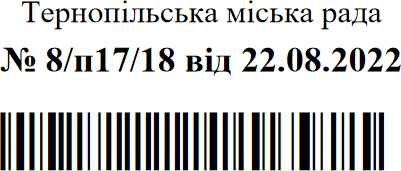 Житловий будинок, що передається у власність громадянамМіський голова	Сергій НАДАЛ№АдресаП.І.Б. власника (-ів)1вул. Загребельна, 44Федорович  Любомира    МихайлівнаВалович  Юрій Зеновійович1вул. Загребельна, 44Качан Євген Петрович Качан Олеся Петрівна Кошіль Роман Анатолійович